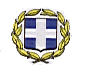 ΕΛΛΗΝΙΚΗ ΔΗΜΟΚΡΑΤΙΑΥΠΟΥΡΓΕΙΟ ΠΑΙΔΕΙΑΣ, ΕΡΕΥΝΑΣ ΚΑΙ ΘΡΗΣΚΕΥΜΑΤΩΝΠΕΡ/ΚΗ Δ/ΝΣΗ Π.Ε. & Δ.Ε.ΚΕΝΤΡΙΚΗΣ ΜΑΚΕΔΟΝΙΑΣΔ/ΝΣΗ Π.Ε. ΧΑΛΚΙΔΙΚΗΣΤΜΗΜΑ Γ΄ΠΡΟΣΩΠΙΚΟΥ------------------         Ταχ.Δ/νση      : 22ας Απριλίου 6β         Ταχ.Κώδικ.     : 63100 Πολύγυρος         Πληροφορίες : Β. Ντάφου         Τηλέφωνο      : 23710-21207         TELEFAX	       : 23710-24235         e-mail	       : mail@dipe.chal.sch.gr	     Πολύγυρος, 10-06-2019                  Αριθ. Πρωτ.: Φ.11.2/4383ΠΡΟΣ: Σχολικές Μονάδες της ΠΕ ΧαλκιδικήςΘΕΜΑ: «Οριστικές τοποθετήσεις εκπαιδευτικών, κλάδων ΠΕ60, ΠΕ70 της Π.Ε. Χαλκιδικής (Β΄-Γ΄ Φάση)».Το ΠΥΣΠΕ, κατά την με αριθ. 15/10.06.2019 συνεδρίασή του, προέβη στην οριστική τοποθέτηση των εκπαιδευτικών, κλάδων ΠΕ60 και ΠΕ70 της ΠΕ Χαλκιδικής που δεν κατέστη δυνατόν να τοποθετηθούν σε σχολείο της προτίμησής τους κατά την Α΄ Φάση οριστικών τοποθετήσεων, ως εξής:Μετά την ολοκλήρωση της διαδικασίας, στη διάθεση του ΠΥΣΠΕ παραμένει η εκπαιδευτικός, κλάδου ΠΕ60, Φαίδρα-Ειρήνη Λίαπη (Α.Μ. 616540).Α.Μ.ΕΠΩΝΥΜΟΌΝΟΜΑΚΛΑΔΟΣΥΠΗΡ.ΚΑΤΑΣΤΑΣΗΜΟΡΙΑΣΧΟΛΙΚΗ ΜΟΝΑΔΑ ΤΟΠΟΘΕΤΗΣΗΣ603903ΠΑΣΧΑΛΗΣΚΩΝΣΤΑΝΤΙΝΟΣΠΕ70ΔΙΑΘΕΣΗ ΠΥΣΠΕ132,26Δ.Σ. ΟΥΡΑΝΟΥΠΟΛΗΣ (Β΄Φάση)621752ΑΝΑΓΝΩΣΤΟΥΑΙΚΑΤΕΡΙΝΗΠΕ70ΔΙΑΘΕΣΗ ΠΥΣΠΕ97,49Δ.Σ. ΣΑΡΤΗΣ (Β΄ Φάση)614444ΠΑΠΑΝΤΩΝΙΟΥΑΙΚΑΤΕΡΙΝΗΠΕ70ΔΙΑΘΕΣΗ ΠΥΣΠΕ96,36Δ.Σ. ΟΥΡΑΝΟΥΠΟΛΗΣ (Β΄Φάση)620425ΜΟΥΤΣΙΚΑΠΟΛΥΞΕΝΗΠΕ70ΔΙΑΘΕΣΗ ΠΥΣΠΕ94,33Δ.Σ. ΑΜΜΟΛΙΑΝΗΣ (Β΄Φάση)613856ΜΑΥΡΟΦΟΡΟΥΑΙΚΑΤΕΡΙΝΗΠΕ70ΔΙΑΘΕΣΗ ΠΥΣΠΕ94,1Δ.Σ. ΤΟΡΩΝΗΣ (Β΄Φάση)702549ΜΠΟΥΜΠΟΥΛΑ ΕΛΕΝΗΠΕ70ΔΙΑΘΕΣΗ ΠΥΣΠΕ91,9Δ.Σ. ΣΑΡΤΗΣ (Β΄Φάση)613289ΜΠΑΚΑ ΠΑΝΑΓΙΩΤΑΠΕ70ΔΙΑΘΕΣΗ ΠΥΣΠΕ91,86Δ.Σ. ΣΥΚΙΑΣ (Β΄Φάση)601479ΒΑΤΖΟΛΑ ΕΥΘΥΜΙΑΠΕ70ΔΙΑΘΕΣΗ ΠΥΣΠΕ90,74Δ.Σ. ΟΥΡΑΝΟΥΠΟΛΗΣ (Β΄Φάση)614626ΓΑΡΓΑΡΟΠΟΥΛΟΥΒΑΣΙΛΕΙΑΠΕ70ΔΙΑΘΕΣΗ ΠΥΣΠΕ88,34Δ.Σ. ΣΥΚΙΑΣ (Β΄Φάση)700759ΤΣΙΟΚΑΝΟΥΜΑΡΙΑΠΕ70ΔΙΑΘΕΣΗ ΠΥΣΠΕ87,86Δ.Σ. ΣΥΚΙΑΣ (Γ΄Φάση)Α.Μ.ΕΠΩΝΥΜΟΌΝΟΜΑΚΛΑΔΟΣΥΠΗΡ.ΚΑΤΑΣΤΑΣΗΜΟΡΙΑΣΧΟΛΙΚΗ ΜΟΝΑΔΑ ΤΟΠΟΘΕΤΗΣΗΣ703693ΤΖΟΥΜΠΕΛΙΔΟΥ ΑΡΧΟΝΤΟΥΛΑΠΕ60ΔΙΑΘΕΣΗ ΠΥΣΠΕ90,79ΝΗΠ. ΣΥΚΙΑΣ (Γ΄Φάση)